ENTWURF(Überarbeitung)AUSTAUSCHBARE SOFTWARE
Vom Verbandsbüro erstelltes Dokument

zu prüfen 

vom Verwaltungs- und Rechtsausschuß auf seiner dreiundsiebzigsten Tagung
am 25. Oktober 2016 in Genf

und

vom Rat auf seiner fünfzigsten ordentlichen Tagung
am 28. Oktober 2016 in Genf

Haftungsausschluß:  dieses Dokument gibt nicht die Grundsätze oder eine Anleitung der UPOV wieder1.	Anforderungen für austauschbare Software1.1	Die Verbandsmitglieder werden aufgefordert, Software anzubieten, die auf der Grundlage in dieses Dokument aufgenommen werden soll, daß die Software anderen Verbandsmitgliedern, vorbehaltlich festgelegter Bedingungen (z. B. Software wird geliefert, jedoch keine Installation oder laufende Wartung usw. vorgesehen), zur Verfügung gestellt wird.1.2	Die Verbandsmitglieder können Software anbieten, die sie nicht selbst entwickelt haben, sofern das Verbandsmitglied, das die Software anbietet, die Software für die beschriebene Funktion verwendet hat. Es können insbesondere gemeinsam entwickelte Software, frei verfügbare Softwarepakete sowie Pakete, die um kommerzielle Softwareprodukte herum aufgebaut sind, einbezogen werden, sofern die Rechte des geistigen Eigentums eingehalten und die einschlägigen Informationen bezüglich dieser Aspekte in den in der Spalte „Bedingung für die Bereitstellung“ enthaltenen Informationen erfaßt werden.1.3	Informationen über folgendes sollten von Verbandsmitgliedern erteilt werden, die Software zur Aufnahme in das Dokument UPOV/INF/16 anbieten:Name des ProgrammsProgrammierspracheFunktion (kurze Zusammenfassung)Quelle und KontaktdatenNutzungskategorie(n) (vergleiche Abschnitt 3 „Softwarekategorien“)2.	Verfahren für die Einbeziehung der SoftwareDie von den Verbandsmitgliedern zur Aufnahme in das Dokument UPOV/INF/16 angebotene Software wird insbesondere der Technischen Arbeitsgruppe für Automatisierung und Computerprogramme (TWC) zur Überprüfung vorgelegt. Aufgrund dieser Vorlage an die TWC und der Erfahrung der Verbandsmitglieder gibt die TWC eine Empfehlung an den Technischen Ausschuß (TC) darüber ab, ob diese Software in das Dokument UPOV/INF/16 aufgenommen werden soll. Fällt die Empfehlung des TC und des Verwaltungs- und Rechtsausschusses (CAJ) positiv aus, wird die Software in einem Entwurf des Dokuments UPOV/INF/16 aufgelistet, der vom Rat im Hinblick auf seine Annahme geprüft werden soll. Das Dokument UPOV/INF/16 wird vom Rat angenommen.3.	SoftwarekategorienZur Unterstützung der Nutzer werden in folgenden Kategorien Informationen über die austauschbare Software erteilt:a)	Verwaltung von Anträgenb)	Online-Antragssystemec)	Überprüfung von Sortenbezeichnungend)	DUS-Anbauprüfung und Datenanalysee)	Datenerfassung und -übertragungf)	Bildanalyseg)	biochemische und molekulare Daten.4.	Informationen über die Nutzung durch die Verbandsmitglieder4.1	Jährlich wird ein Rundschreiben an die Verbandsmitglieder gerichtet, in dem sie ersucht werden, Informationen über die Nutzung der in Dokument UPOV/INF/16 enthaltenen Software zu erteilen.4.2	Die Informationen über die Nutzung der Software durch die Verbandsmitglieder sind in den Spalten „Verbandsmitglied(er), das (die) die Software benutzt (benutzen)“ und „Anwendung durch den (die) Nutzer“ angegeben. Was die Angabe der „Anwendung durch den (die) Nutzer“ betrifft, können die Verbandsmitglieder beispielsweise Pflanzen oder Pflanzentypen angeben, für die die Software genutzt wird.AUSTAUSCHBARE UPOV-SOFTWAREa)	Verwaltung von Anträgenb)	Online-Antragssystemec)	Überprüfung von Sortenbezeichnungend)	DUS-Anbauprüfung und Datenanalyse(e)	Datenerfassung und -übertragungf)	Bildanalyseg)	Biochemische und molekulare Daten[Ende des Dokuments]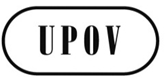 GUPOV/INF/16/6 Draft 1ORIGINAL:  englischDATUM:  6. Oktober 2016INTERNATIONALER VERBAND ZUM SCHUTZ VON PFLANZENZÜCHTUNGEN INTERNATIONALER VERBAND ZUM SCHUTZ VON PFLANZENZÜCHTUNGEN INTERNATIONALER VERBAND ZUM SCHUTZ VON PFLANZENZÜCHTUNGEN GenfGenfGenfAnmerkung zum EntwurfHervorgehobener Wortlaut gibt die Einfügung in den Wortlaut der vorherigen Version an (UPOV/INF/16/5)Datum hinzugefügtName des ProgrammsProgrammier-spracheFunktion (kurze Zusammenfassung)Quelle und KontaktdatenBedingung für die BereitstellungVerbandsmitglied(er), das (die) die Software benutzt (benutzen)Anwendung durch den (die) Nutzer24. Oktober 2013ZAJVKASQL WindowsInformation über Anträge (Name und Adresse der Antragsteller, vorgeschlagene Bezeichnung, Datum der Antragstellung usw.) und Eintragung (Bezeichnung, Datum der Eintragung)Russische Föderation: Staatliche Kommission der Russischen Föderation für die Prüfung und den Schutz von Züchtungsergebnissen, Valentin Sherbina,Leiter der Abteilung für Informationstechnologie E-Mail: gossort@gossort.com Nur auf Russisch verfügbarRUalle Pflanzen16. Oktober 2014SIVAVEDatenbank: Mysql 5.1PHP  Version 2.5.9Ajax.Javascript.Programmteile sind über Java Applets und mehrere Java Archives (JARS) integriert.Ergänzungen: Zend Optimizer 3.3Compiler:Zend StudioScriptCaseErmöglicht Sortengruppierungen gemäß morphologischen Merkmalen, anhand derer ein Paar oder eine kleine Untergruppe verwirrend ähnlicher Sorten erkannt werden können.Mexico: 
Manuel Rafael Villa Issa, 
Generaldirektor, SNICSE-mail:  manuel.villaissa@sagarpa.gob.mx Eduardo Padilla Vaca, Direktor,
Pflanzensorten, SNICSE-mail: eduardo.padilla@snics.gob.mxSchriftlicher Antrag und Begründung des Nutzungsbedarfs.MXAlle PflanzenDatum hinzugefügtName des ProgrammsProgrammier-spracheFunktion (kurze Zusammenfassung)Quelle und KontaktdatenBedingung für die BereitstellungVerbandsmitglied(er), das (die) die Software benutzt (benutzen)Anwendung durch den (die) Nutzer21. Oktober 2010DUSTNTFORTRAN 90Allgemeines Programm für die Analyse der Daten aus DUS-Anbauprüfungen: Enthält Erleichterungen für die COY-Analyse sowie zahlreiche multivariate AnalyseverfahrenVereinigtes Königreich:
Dr. Sally Watson 
E-Mail: sally.watson@afbini.gov.uk GBGräser, 
Erbse (Futter und Gemüse), Pastinak, Kohlrübe, Zwiebel, Rosenkohl, Winterraps, Zuckerrübe, Bohne, Sommerraps, Kohl, Lein21. Oktober 2010DUSTNTFORTRAN 90Allgemeines Programm für die Analyse der Daten aus DUS-Anbauprüfungen: Enthält Erleichterungen für die COY-Analyse sowie zahlreiche multivariate AnalyseverfahrenVereinigtes Königreich:
Dr. Sally Watson 
E-Mail: sally.watson@afbini.gov.uk CZRaps, Gräser und Luzerne21. Oktober 2010DUSTNTFORTRAN 90Allgemeines Programm für die Analyse der Daten aus DUS-Anbauprüfungen: Enthält Erleichterungen für die COY-Analyse sowie zahlreiche multivariate AnalyseverfahrenVereinigtes Königreich:
Dr. Sally Watson 
E-Mail: sally.watson@afbini.gov.uk EEGräser und Gemüse21. Oktober 2010DUSTNTFORTRAN 90Allgemeines Programm für die Analyse der Daten aus DUS-Anbauprüfungen: Enthält Erleichterungen für die COY-Analyse sowie zahlreiche multivariate AnalyseverfahrenVereinigtes Königreich:
Dr. Sally Watson 
E-Mail: sally.watson@afbini.gov.uk FIGräser, Rotklee, Weißklee, Rübsen, Roggen21. Oktober 2010DUSTNTFORTRAN 90Allgemeines Programm für die Analyse der Daten aus DUS-Anbauprüfungen: Enthält Erleichterungen für die COY-Analyse sowie zahlreiche multivariate AnalyseverfahrenVereinigtes Königreich:
Dr. Sally Watson 
E-Mail: sally.watson@afbini.gov.uk KEMais21. Oktober 2010DUSTNTFORTRAN 90Allgemeines Programm für die Analyse der Daten aus DUS-Anbauprüfungen: Enthält Erleichterungen für die COY-Analyse sowie zahlreiche multivariate AnalyseverfahrenVereinigtes Königreich:
Dr. Sally Watson 
E-Mail: sally.watson@afbini.gov.uk NZGräser, Brassica, Weizen, Gerste, Gemüseerbsen21. Oktober 2010DUSTNTFORTRAN 90Allgemeines Programm für die Analyse der Daten aus DUS-Anbauprüfungen: Enthält Erleichterungen für die COY-Analyse sowie zahlreiche multivariate AnalyseverfahrenVereinigtes Königreich:
Dr. Sally Watson 
E-Mail: sally.watson@afbini.gov.uk VNMais, Blumen, Reis, Tomate, Kartoffel, Sojabohne, Gemüse und undere Arten 21. Oktober 2010GAIAWindevBerechnet Sortenvergleiche für die Verwaltung von VergleichssammlungenFrankreich:
E-Mail:christophe.chevalier@geves.fr FRMohrenhirse, Zuckerrübe, Mais, Weizen, Gerste, Hafer, Raps, Sonnenblume, Triticale, Erbse21. Oktober 2010GAIAWindevBerechnet Sortenvergleiche für die Verwaltung von VergleichssammlungenFrankreich:
E-Mail:christophe.chevalier@geves.fr CZMais, Weizen, Gerste, Hafer und Erbse21. Oktober 2010GAIAWindevBerechnet Sortenvergleiche für die Verwaltung von VergleichssammlungenFrankreich:
E-Mail:christophe.chevalier@geves.fr HRGerste, Mais, Sojabohne, Weizen21. Oktober 2010GAIAWindevBerechnet Sortenvergleiche für die Verwaltung von VergleichssammlungenFrankreich:
E-Mail:christophe.chevalier@geves.fr UYMohrenhirse, Zuckerrübe, Mais, Weizen, Gerste, Hafer, Raps, Sonnenblume, Triticale, GräserDatum hinzugefügtName des ProgrammsProgrammier-spracheFunktion (kurze Zusammenfassung)Quelle und KontaktdatenBedingung für die BereitstellungVerbandsmitglied(er), das (die) die Software benutzt (benutzen)Anwendung durch den (die) Nutzer21. Oktober 2010SIRIUSWindevHandgehaltene DatenerfassungssoftwareFrankreich:
E-Mail:christophe.chevalier@geves.fr FRMohrenhirse, Zuckerrübe, Mais, Weizen, Gerste, Hafer, Raps, Sonnenblume, Triticale, Erbse, GräserDatum hinzugefügtName des ProgrammsProgrammier-spracheFunktion (kurze Zusammenfassung)Quelle und KontaktdatenBedingung für die BereitstellungVerbandsmitglied(er), das (die) die Software benutzt (benutzen)Anwendung durch den (die) Nutzer24. Oktober 2013AIMWindowsBildverarbeitungssoftwareFrankreich:
E-Mail: christophe.chevalier@geves.fr FRRaps, Sonnenblume, Hortensie, Lein, Erbsen, Möhren, Mais, Winterweizen, Orchideen